HELLENIC REPUBLIC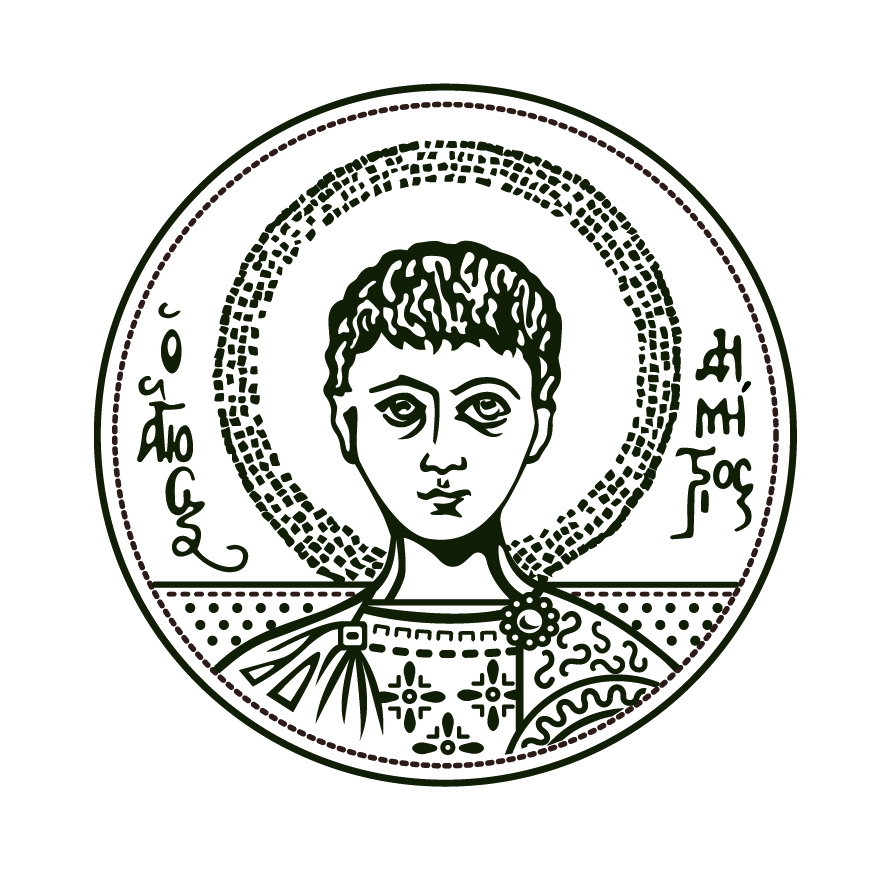 ARISTOTLE UNIVERSITY OF THESSALONIKIFACULTY OF ECONOMICS AND POLITICAL SCIENCESSCHOOL OF POLITICAL SCIENCESGREECE TODAYAN INTRODUCTION TO THE POLITICS, SOCIETY AND ECONOMY IN CONTEMPORARY GREECECoordinator: Ioannis Papageorgiou, Asst. ProfessorECTS credits: 3Time and place: Room 107, 1st floor Law School building, Wednesday 15-18.00Course starts on Wednesday 14 October 2015This is a course, composed by a series of lectures by staff members, doctoral and post-doctoral students of the School of Political Sciences. Its objective is to provide Erasmus and exchange students with an insight into – and the underlying causes of – the political, economic and social situation of Greece today. The lectures aim to introduce students to the most important aspects of Greek politics and the Hellenic society, as well as to offer them relevant information on the history and evolution of Thessaloniki, the city they currently live.  This is an open-enrollment course, open to all Erasmus and exchange students in the Aristotle University of Thessaloniki; successful candidates receive three (3) ECTS credits.  All lectures will take place in room 107 (1st floor Law, Economic and Political Sciences building). Students should enroll by email to the course coordinator (ipapageo@polsci.auth.gr) by October 10, 2015, at the latest. Students should add the course in their learning agreement. The lectures schedule will be announced shortly. The first lecture will take place on Wednesday 14 October 2015. Process Monitoring and GradingSince the course is designed in the form of a series of thematic lectures, attendance is crucial. Students will be graded by attendance, participation in class and the preparation of a paper on one of the thematic areas agreed with the relevant speaker. Thematic topicsAn introduction to the modern political history of GreeceFrom the civil war to the dictatorshipPost-1974 historyThe political system of Greece after 1974Party systemElectoral systemThe cleavages in Greek politicsThe fragmentation of the political system as a consequence of the crisisThe political cultureModernism versus traditionalismA European or a Balkan stateThe role of ChurchGreece and the European UnionA historic perspectiveEMU and GreeceThe immigration/refugee crisisThe economy of GreeceFrom an agricultural economy to the servicesThe “borrowed” prosperityThe impact of the economic crisisAn introduction to the history of ThessalonikiA multicultural city – a metropolis of the BalkansThe role of the JewsThe changes after the W.W. IIRe-inventing Thessaloniki in the 21st centuryThe detailed plan of the courses will be provided to applicants. 